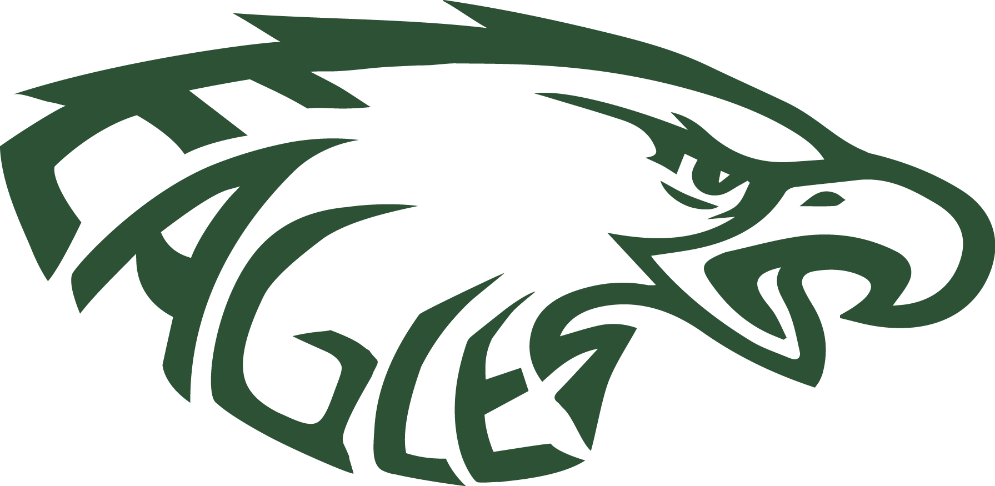 DayDateOpponentLocationTimeTh-SatFebruary 6-8Southern ShootoutFoley SportsplexTBAMondayFebruary 17St. MichaelTrione Park5:00 pmThursdayFebruary 20Elberta High SchoolTrione Park5:30 pmThursdayMarch 5@ St Luke’s3975 Japonica Lane, Mobile7:00 pmMondayMarch 9Vs TheodoreTrione Park5:00 pmTuesdayMarch 10Cottage Hill ChristianTrione Park5:00 pmTuesdayMarch 17@ Mobile Christian5900 Cottage Hill Drive7:00 pmFridayMarch 20Vs St MichaelTrione Park5:00 pmThursdayMarch 26Mobile ChristianTrione Park5:30 pmFridayApril 14 Theodore6201 Swedetown road5:00 pmTuesdayApril 21St. Luke EpiscopalTrione Park5:00 pmThursdayApril 23@ Elberta High School13355 Main Street4:30 pmRevised 11/14/19